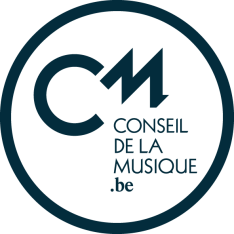 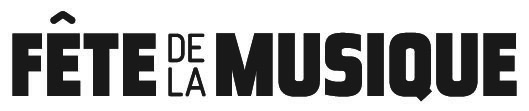     APPEL A PROJET 2021ORGANISATEURCOORDONNÉES DE L’ORGANISATEURPersonne responsable (en signature) :Personne de contact / chargé(e) de projet :Téléphone fixe :Gsm :Fax :Email :Site Web éventuel :Adresse :  LIEU(X) DE LA MANIFESTATIONMerci de renvoyer ce document signé et de l’accompagner d’un dossier de présentation contenant les points suivants :•  Dates envisagées• Lieu(x) de la manifestation• Programmation artistique• Spécificités de la manifestation•  Nombre de participations à la Fête de la Musique• Partenariats• Plan de promotion• Budget prévisionnelLa clôture de l’appel à projet est fixée au lundi 08 février 2021Conseil de la MusiqueRue Lebeau, 39B-1000 Bruxellesc.hars@conseildelamusique.beFait à………………………………………………………………………………… le……………………………………………………..par………………………………………………………………………………………………………………………………………………………….représentant l’exécutant en qualité de…………………………………………………………….Signature 